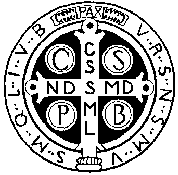 Osnovna glazbena škola       sv. Benedikta     Zadar, Madijevaca 10Zaključci11. sjednice Školskog odbora Osnovne glazbene škole sv. Benedikta, održane 1. ožujka 2022. godine u 17 sati putem e-pošteNa sjednici su nazočni:O.  M. A. Č.,M. K. T.,M. T. P.,V. A., G. C.,A. B.,M. A.,I. C., ravnateljDnevni red:Usvajanje zapisnika 10. sjednice ŠO, održane 21. prosinca 2021.Donošenje Pravilnika o školskoj nototeci i fonoteciRješavanje zahtjeva za prijevremeni ispis učenikaRaznoAd 1) Predsjednica ŠO utvrđuje da je zapisnik 10. sjednice ŠO jednoglasno usvojen.Ad 2)Pravilnik o školskoj nototeci i fonoteci je usvojen jednoglasno.Ad 3)Jednoglasno je usvojeno da se učenicama M. J. i S. G. dozvoljava prijevremeni ispis, roditelji M. J. plaćat će participaciju do kraja nastavne godine, a roditelji S. G. oslobađaju se daljnjeg plaćanja participacije.Ad 4)Nije bilo zaključaka, Sjednica je završila u 18.10 sati.KLASA: 007-04/22-02/04URBROJ: 2198-1-47-22-02Zadar, 1. ožujka 2022. godineZapisničar:M. K. T. 